РЕШЕНИЕ«19» июня 2013 г.                                                                               № 102/1316 г. Тулун                О рабочей группе по предварительному рассмотрению обращений о нарушении избирательного законодательства, жалоб (заявлений) на решения и действия (бездействие) нижестоящих избирательных комиссий при проведении муниципальных выборов 8 сентября 2013 годаВ соответствии с пунктами 18, 19 части 1 статьи 32, частью 2 статьи 34 Закона Иркутской области «О муниципальных выборах в Иркутской области», в целях реализации полномочий избирательной комиссии по контролю за соблюдением избирательных прав граждан Российской Федерации на территории при проведении муниципальных выборов 8 сентября 2013 года, Тулунская районная территориальная избирательная комиссия РЕШИЛА:1. Образовать рабочую группу по предварительному рассмотрению обращений о нарушении избирательного законодательства, жалоб (заявлений) на решения и действия (бездействие) нижестоящих избирательных комиссий в следующем составе:Абраменко С.Г. – руководитель рабочей группы,Хайбуллин Т.З. – заместитель руководителя рабочей группы ,Картавченко С.П. – член рабочей группы. 2. Утвердить Положение о рабочей группе по предварительному рассмотрению обращений о нарушении избирательного законодательства, жалоб (заявлений) на решения и действия (бездействие) нижестоящих избирательных комиссий (прилагается).Председатель комиссии	                                                        Л.В. БеляевскаяСекретарь комиссии                                                            Т.А. Шагаева                                                                                                                                                                            Приложение к решению Тулунской районной ТИК                                         от «_19_»июня 2013 г. № 102/1316ПОЛОЖЕНИЕо рабочей группе по предварительному рассмотрениюобращений о нарушении избирательного законодательства, жалоб (заявлений) на решения и действия (бездействие) нижестоящих избирательных комиссии1. Настоящее Положение определяет порядок, формы деятельности и полномочия рабочей группы Тулунской районной территориальной избирательной комиссии (далее – ТИК) по предварительному рассмотрению обращений о нарушении избирательного законодательства, а также жалоб (заявлений) на решения, действия (бездействие) нижестоящих избирательных комиссий (далее – рабочая группа) при проведении муниципальных выборов депутатов Думы Тулунского муниципального района шестого созыва 8 сентября 2013 года.2. Рабочая группа в своей деятельности руководствуется Конституцией Российской Федерации, федеральными конституционными законами, федеральными законами, законами Иркутской области, решениями Центральной избирательной комиссии Российской Федерации, постановлениями Избирательной комиссии Иркутской области, решениями ТИК, а также настоящим Положением.3. В компетенцию рабочей группы входит:– предварительное рассмотрение обращений о нарушении избирательного законодательства;– предварительное рассмотрение жалоб (заявлений) на решения, действия (бездействие) нижестоящих избирательных комиссий при проведении муниципальных 8 сентября 2013 года;– подготовка проектов решений ТИК о рассмотрении  жалоб (заявлений) на решения, действия (бездействие) нижестоящих избирательных комиссий при проведении муниципальных 8 сентября 2013 года;– подготовка проектов представлений ТИК о проведении проверок и пресечении нарушений избирательного законодательства, о привлечении виновных лиц к ответственности, установленной законодательством Российской Федерации по вопросам, входящим в компетенцию избирательной комиссии.4. Деятельность рабочей группы осуществляется на основе коллегиальности, гласного и открытого обсуждения вопросов, входящих в ее компетенцию.Рабочая группа образуется из числа членов избирательной комиссии с правом решающего голоса. Персональный состав рабочей группы утверждается решением ТИК.Председатель и заместитель председателя рабочей группы назначаются решением ТИК.5. Поступившее в ТИК обращение, жалоба (заявление) готовится к рассмотрению на заседании рабочей группы по поручению председателя ТИК, а в его отсутствие – заместителя председателя ТИК.6. Подготовка к заседаниям рабочей группы ведется в соответствии с поручениями руководителя рабочей группы. Руководитель рабочей группы с учетом характера поступившего обращения, жалобы (заявления) дает членам рабочей группы соответствующие поручения, касающиеся подготовки материалов для рассмотрения на заседаниях рабочей группы, оповещения ее членов и приглашенных лиц о времени и месте заседания рабочей группы, организует делопроизводство в рабочей группе, председательствует на ее заседаниях.В отсутствие руководителя рабочей группы, а также по его поручению обязанности руководителя рабочей группы исполняет его заместитель, а в случае его отсутствия – иной уполномоченный на то член рабочей группы.7. Заседания рабочей группы созываются по мере необходимости. Заседание рабочей группы является правомочным, если на нем присутствует более половины от установленного числа членов рабочей группы.8. На заседаниях рабочей группы вправе присутствовать и высказывать свое мнение члены ТИК с правом решающего и совещательного голоса, не входящие в состав рабочей группы, члены нижестоящих избирательных комиссий, участвующие в подготовке материалов к заседанию рабочей группы.9. В заседании рабочей группы вправе принимать участие заявители, лица, чьи действия (бездействие) явились основанием для вынесения вопроса на рассмотрение рабочей группы, а также лица, уполномоченные представлять их интересы, и иные заинтересованные лица. Полномочия представителя заявителя и иных заинтересованных лиц должны быть оформлены в установленном законом порядке.10. Для рассмотрения вносимых на заседание рабочей группы вопросов могут приглашаться представители избирательных комиссий, органов государственной власти и местного самоуправления, специалисты, эксперты и иные лица. Список указанных лиц составляется и подписывается руководителем рабочей группы либо его заместителем накануне очередного заседания.11. Продолжительность выступлений на заседаниях рабочей группы устанавливается председательствующим по согласованию с докладчиками и содокладчиками.12. Срок рассмотрения обращений, поступающих в рабочую группу, определяется действующим законодательством Российской Федерации.13. На заседании рабочей группы ведется протокол, а при необходимости – аудиозапись или видеозапись. Протокол заседания рабочей группы ведет секретарь заседания, назначаемый председательствующим на заседании рабочей группы. Протокол подписывается председательствующим на заседании рабочей группы и секретарем.14. Решение рабочей группы принимается большинством голосов от числа присутствующих на заседании членов рабочей группы открытым голосованием. В случае равенства голосов «за» и «против» голос председательствующего на заседании рабочей группы является решающим.15. Решения рабочей группы в случае необходимости вносятся на рассмотрение ТИК.Обязательному рассмотрению на заседании ТИК подлежат решения, принятые рабочей группой: – по жалобам (заявлениям), поступившим в ТИК на решения, действия (бездействие) нижестоящих избирательных комиссий и их должностных лиц; – по обращениям, указывающим на нарушения кандидатом, избирательным объединением законодательства о выборах и предполагающим вынесение кандидату, избирательному объединению предупреждения. На основании принятого рабочей группой решения в установленном порядке готовится и вносится на рассмотрение соответствующий проект решения ТИК. При этом с докладом по данному  вопросу выступает руководитель рабочей группы или по его поручению – заместитель руководителя или член рабочей группы. Иные обращения могут рассматриваться рабочей группой самостоятельно. 16. Руководитель рабочей группы обеспечивает хранение документации, связанной с деятельностью рабочей группы.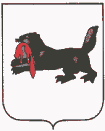 ИРКУТСКАЯ  ОБЛАСТЬТУЛУНСКАЯ РАЙОННАЯТЕРРИТОРИАЛЬНАЯ ИЗБИРАТЕЛЬНАЯ КОМИССИЯ